NWIC LUMMI CAMPUS HOUSINGResidence life center (RLC)Lummi campus offers affordable housing for you and your family. Our 67-person dorm is smoke/drug and alcohol free and within walking distance to your classes. Rates are based on student income and need.Residence life center cost $900 per quarter and meal plan is required which cost $750 per quarter.RLC houses 64 students and 3 residential students.Furnished lounge Includes full kitchen, tv/satellite, and dinning area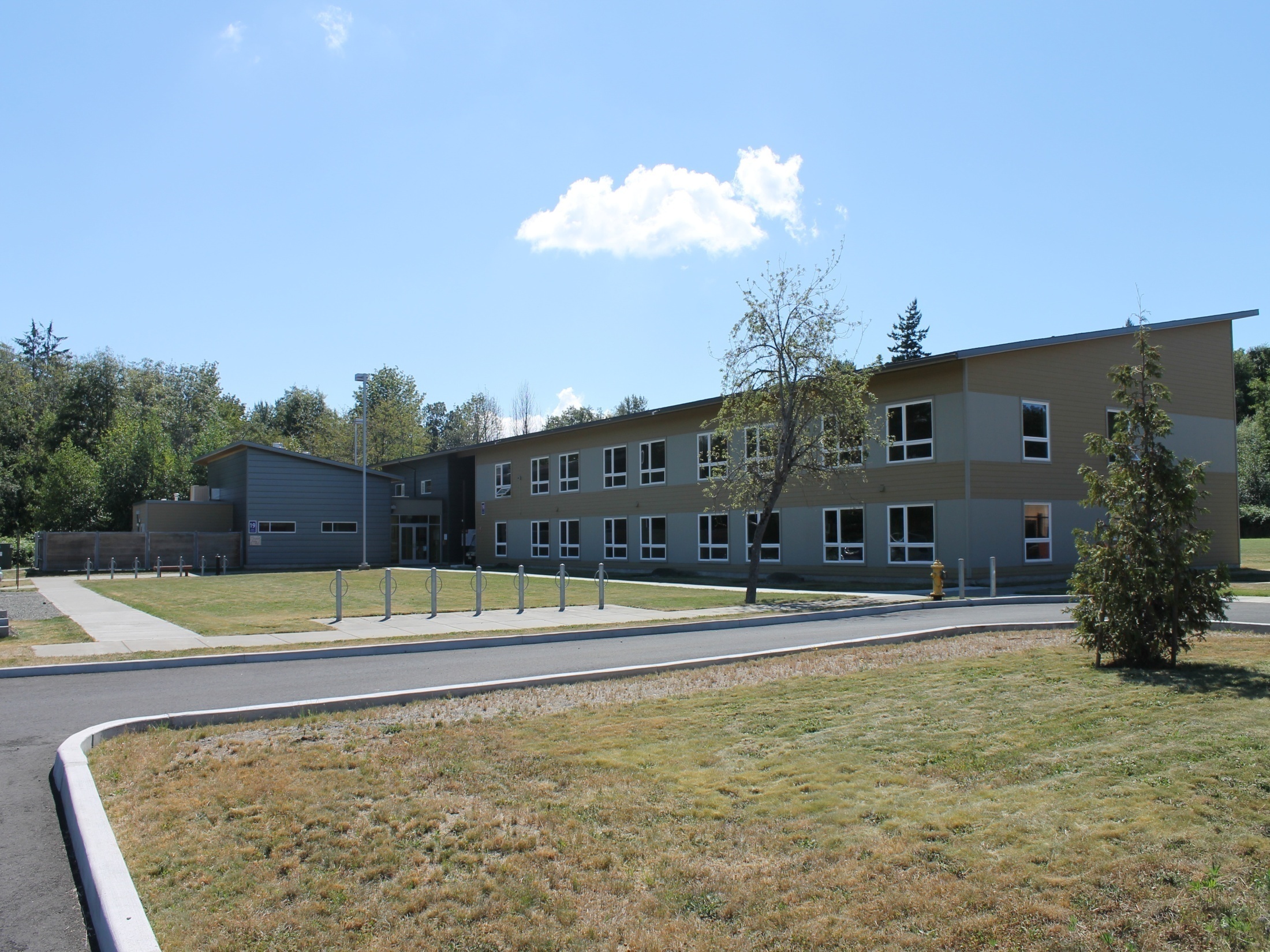 NWIC LUMMI CAMPUS HOUSINGKWINA VILLAGE APARTMENTS (KVA)KVA are 1-3 bedrooms they are family need first meaning students with families will get priority to have an apartment.Located 0.5 mile from Lummi Main Campus.Students at KVA may buy meal plan from RLC but it is not required.Housing application include a $50 fee.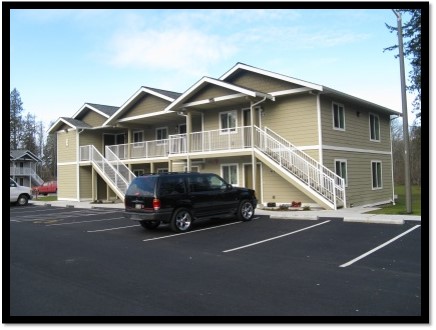 NWIC student dorms and apartments are limited and reach maximum capacity each year so I encourage everyone to apply for housing ASAP.